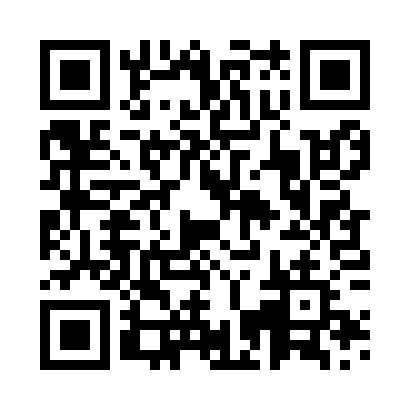 Prayer times for Anapolis, LithuaniaWed 1 May 2024 - Fri 31 May 2024High Latitude Method: Angle Based RulePrayer Calculation Method: Muslim World LeagueAsar Calculation Method: HanafiPrayer times provided by https://www.salahtimes.comDateDayFajrSunriseDhuhrAsrMaghribIsha1Wed3:065:401:236:359:0611:322Thu3:055:381:236:379:0811:333Fri3:045:361:226:389:1111:344Sat3:035:331:226:399:1311:345Sun3:025:311:226:409:1511:356Mon3:015:291:226:419:1711:367Tue3:005:271:226:439:1911:378Wed2:595:251:226:449:2111:389Thu2:595:231:226:459:2211:3910Fri2:585:211:226:469:2411:3911Sat2:575:191:226:479:2611:4012Sun2:565:171:226:489:2811:4113Mon2:555:151:226:499:3011:4214Tue2:555:131:226:509:3211:4315Wed2:545:111:226:529:3411:4316Thu2:535:091:226:539:3611:4417Fri2:525:071:226:549:3811:4518Sat2:525:061:226:559:4011:4619Sun2:515:041:226:569:4111:4720Mon2:505:021:226:579:4311:4821Tue2:505:011:226:589:4511:4822Wed2:494:591:226:599:4711:4923Thu2:494:571:227:009:4811:5024Fri2:484:561:237:009:5011:5125Sat2:484:551:237:019:5211:5126Sun2:474:531:237:029:5311:5227Mon2:474:521:237:039:5511:5328Tue2:464:501:237:049:5611:5429Wed2:464:491:237:059:5811:5430Thu2:454:481:237:069:5911:5531Fri2:454:471:237:0610:0111:56